 "بسمه تعالی"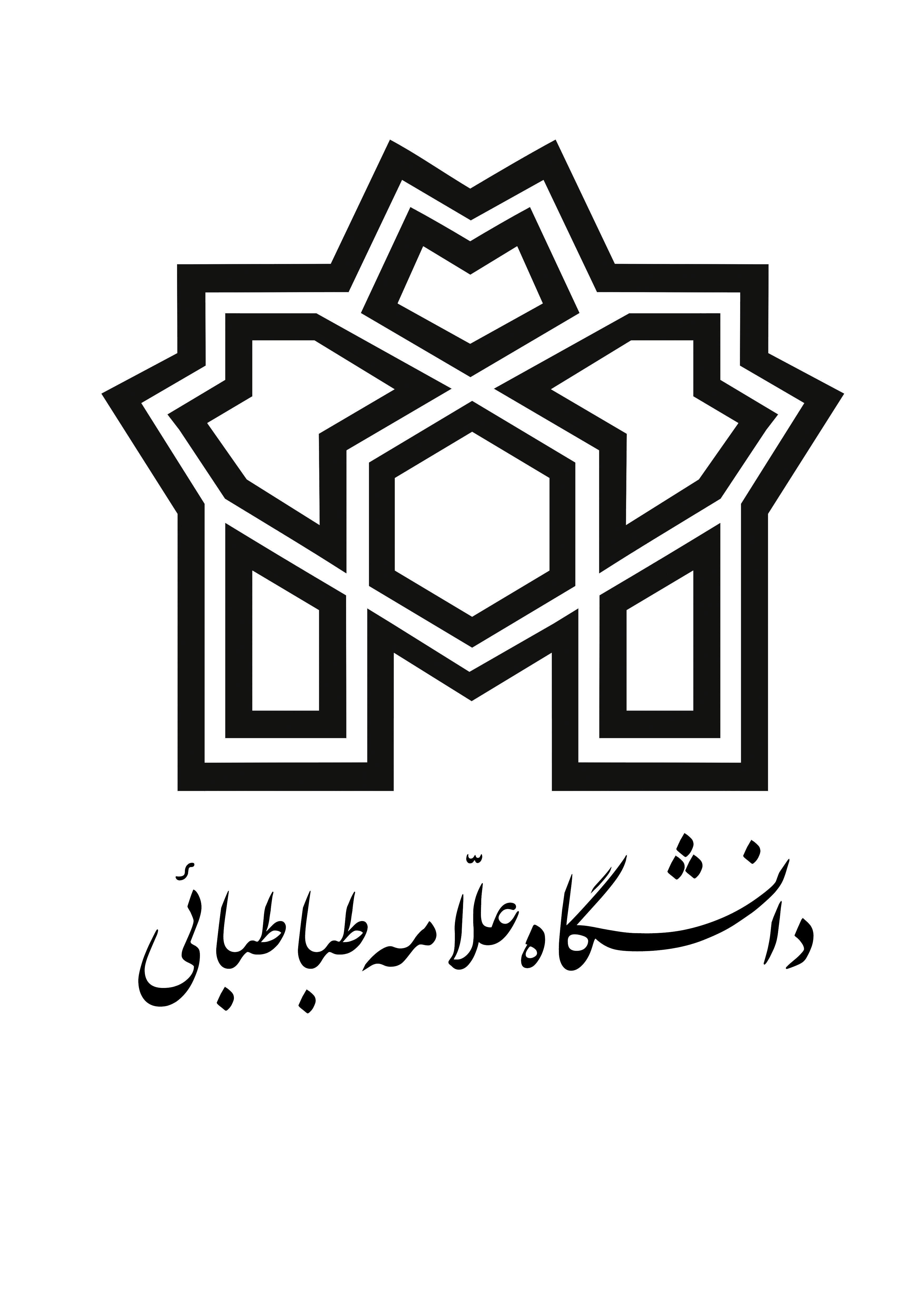 طرح مهارت‌افزایی رشته مترجمي زبان فرانسه مقطع کارشناسی دانشکده ادبیات فارسی و زبان های خارجیمقدمه و هدف طرح:دانشگاه علامه طباطبائی به عنوان تنها دانشگاه تخصصی کشور در حوزه علوم انسانی و اجتماعی، به منظور توانمند‌سازی و آماده ساختن دانشجویان جهت ورود به بازار کار و افزایش سطح مهارت‌های تخصصی آنان، طرح مهارت‌افزایی را از پاییز سال 1395 در دستور کار خود قرار داده است.از جمله مهمترین اهداف این طرح می‌توان به موارد زیر اشاره کرد : توسعه مهارت‌های دانشجویان و دانش‌آموختگان در جهت کار‌آفرینی و اشتغالبرگزاری دوره‌های آموزشی متناسب با نیاز بازار کار ، صنعت و جامعه زمینه سازی برای بروز استعداد و علایق فردی و گروهی افزایش دانش و نگرش حرفه‌ای تقویت اعتماد به نفس و ایجاد انگیزه ایجاد تحول در یادگیری عملی مبتنی بر روش‌های نوین آموزشیدر این راستا طرح ‌‌‌‌‌دانشجویان با مشارکت در این طرح یک مهارت عمومی و یک مهارت تخصصی را با تایید مشاور تحصیلی و بر حسب علاقه‌مندی خود انتخاب نموده و به صورت رایگان در این دو دوره شرکت می‌نمایند . لازم به ذکر است دوره‌های عمومی و تخصصی مهارتی محدود به شرکت در دوره نبوده و دانشجویان علاقه‌مند می‌توانند با شرکت در سایر دوره‌های تدوین شده با پرداخت شهریه دوره از تخفیف 40 درصدی دانشگاه نیز بهره‌مند شوند.معرفی رشتهفرانسه زبان هنر و ادبیات است. همچنین زبان رسمی تعداد قابل توجهی از كشورهای مسلمان آفریقایی و یكی از قطبهای علمی جهان یعنی كشور فرانسه است.از همین رو كشور ما به عنوان كشوری بافرهنگ و تمدن قدیمی ، نیز به متخصصانی كارآمد و در زمینه زبان و ادبیات فرانسه و مترجمی زبان فرانسه دارد، دانشجوی‌ مترجمی‌ زبان‌ فرانسه‌ با تئوری‌های‌ ترجمه‌ آشنا شده‌ و یک‌ نگرش‌ نظری‌ کلی‌ نسبت‌ به‌ ترجمه‌ پیدا می‌کند همچنین‌ طی‌ ترم‌های‌ متعدد، به‌ مرور ترجمه‌ جملات‌ کوتاه‌ و بلند، جملات‌ پیچیده‌ و مرکب‌ و بالاخره‌ ترجمه‌ متون‌ ادبی‌ یا متونی‌ را که‌ محتوای‌ سنگینی‌ دارند، فرا می‌گیرد و در نهایت‌ می‌تواند با سرعتی‌ مناسب‌ و کیفیت‌ مطلوب‌، به‌ ترجمه‌ کتبی‌ یا شفاهی‌ زبان‌ بپردازد.مشاغل مرتبط پژوهشگر زبان، مترجم، زبان شناس، مترجم رسمی دادگستري، مدیر آموزشگاه ، دبیر زبان، کارشناس روابط بین الملل، دبیر خصوصی، کارشناس سفارشات خارجیتور لیدرمهارت‌های عمومی  مهارت‌هاي هفت‌گانه ICDL   اصول گزارش‌نويسي  آیین نگارش و مکاتبات اداری مهارت های تدریس شیوه های تدریس‌تایپ تخصصی‌ویرایش متون مهارت‌های گفتاری ‌مهارت‌های شنیداری مهارت های نوشتاری  مهارت‌های درک مفاهیم‌مهارت‌های ارتباطات اجتماعی مهارت‌های بازاریابی مهارت‌های پژوهشیمهارت های تخصصی‌ دورهای تور لیدر ‌ ترجمه تخصصی‌ ویرایش تخصصی‌ نسخه خوانی‌ ترجمه همزمان ‌ ترجمه فیلم‌ روش تدریس‌ ترجمه شفاهی / کتبیفرایند شرکت در دوره‌های مهارت‌افزایی